Publicado en   el 17/09/2015 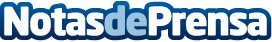 Indra presenta en el Congreso Argentino de Justicia y TIC´S sus soluciones de vanguardia para el sectorDatos de contacto:Nota de prensa publicada en: https://www.notasdeprensa.es/indra-presenta-en-el-congreso-argentino-de Categorias: E-Commerce http://www.notasdeprensa.es